USMERNENIE K ZÁPISU DO 1. ROČNÍKA ZÁKLADNEJ ŠKOLYA PRIJÍMANIU DETÍ NA VZDELÁVANIE V ZÁKLADNEJ ŠKOLENA ŠKOLSKÝ ROK 2024/2025Číslo: 2023/7645:1-A2110Ministerstvo školstva, vedy, výskumu a športu Slovenskej republiky (ďalej len „ministerstvoškolstva“) vydáva k zápisu do 1. ročníka základnej školy a prijímaniu žiakov na vzdelávaniev základnej škole nasledujúce usmernenie. Tento dokument sa vzťahuje na prijímanie detína vzdelávanie v základnej škole bez ohľadu na zriaďovateľa.1. Základné informácie a východiskáZačiatok plnenia povinnej školskej dochádzkyPovinná školská dochádzka začína začiatkom školského roka (1. septembra), ktorý nasledujepo dni, keď dieťa dovŕši šiesty rok veku a dosiahne školskú spôsobilosť.Rodič dieťaťa (matka, otec), iná fyzická osoba ako rodič, ktorá má dieťa zverené do osobnejstarostlivosti alebo do pestúnskej starostlivosti na základe rozhodnutia súdu, alebo zástupcazariadenia, v ktorom sa vykonáva ústavná starostlivosť, výchovné opatrenie, neodkladnéopatrenie alebo ochranná výchova (ďalej len „zákonný zástupca“) je povinný prihlásiť svojedieťa, ktoré dovŕši šesť rokov veku k 31. augustu 2024 (vrátane) a má trvalý pobyt na územíSlovenskej republiky, na plnenie povinnej školskej dochádzky v základnej škole (ďalej len„zápis“), bez ohľadu na to, či dieťa dosiahlo školskú spôsobilosť alebo nedosiahlo školskúspôsobilosť a je uňho predpoklad, že bude pokračovať v plnení povinného predprimárnehovzdelávania. Uvedené sa vzťahuje aj na dieťa, ktoré v školskom roku 2023/2024 nenavštevovalomaterskú školu alebo zariadenie predprimárneho vzdelávania.V prípade, ak zákonný zástupca neprihlási svoje dieťa, ktoré dovŕši šesť rokov veku k 31. augustu2024 (vrátane) a má trvalý pobyt na území Slovenskej republiky na plnenie povinnej školskejdochádzky v základnej škole dopustí sa priestupku (alebo správneho deliktu, ak ide o právnickúosobu), za ktorý mu obec uloží pokutu podľa § 37 ods. 3 alebo § 37a ods. 1 zákona č. 596/2003Z. z. o štátnej správe v školstve a školskej samospráve a o zmene a doplnení niektorých zákonovv znení neskorších predpisov (ďalej len „zákon č. 596/2003 Z. z.“) vo výške od 30 eur do 331,50eur, a to aj opakovane.Miesto plnenia povinnej školskej dochádzkyŽiak plní povinnú školskú dochádzku v základnej škole v školskom obvode, v ktorom má trvalýpobyt (ďalej len „spádová škola“), ak pre neho zákonný zástupca nevyberie inú základnú školu.Určujúcim kritériom pre určenie spôsobu plnenia povinnej školskej dochádzky je výlučne trvalýpobyt dieťaťa, nie jeho občianstvo a ani občianstvo, či trvalý pobyt zákonných zástupcov. Dieťamôže plniť povinnú školskú dochádzku v inej ako spádovej škole, ak ho riaditeľ tejto školy prijmena základné vzdelávanie.Spádovými základnými školami sú len základné školy zriadené obcou. „Spádovosť“ sa netýkacirkevných základných škôl ani súkromných základných škôl a ani základných škôl zriadených1regionálnymi úradmi školskej správy. Ak obec nezabezpečí plnenie povinnej školskej dochádzkya nemožno určiť spoločný školský obvod, v takýchto prípadoch žiak navštevuje základnú školuzriadenú regionálnym úradom školskej správy.Dôležité:Riaditeľ spádovej základnej školy je povinný prednostne prijať na plnenie povinnej školskejdochádzky žiakov, ktorí k 31. augustu 2024 (vrátane) dovŕšia najmenej šesť rokov veku a ktorímajú miesto trvalého pobytu v školskom obvode spádovej školy, a žiakov umiestnenýchv školskom zariadení alebo v inom zariadení na základe rozhodnutia súdu, ktorého sídlo sanachádza v školskom obvode tejto spádovej školy, a to až do výšky maximálneho počtu žiakovv triede príslušného ročníka.Žiak môže plniť povinnú školskú dochádzku v základnej škole mimo školského obvodu, v ktorommá trvalé bydlisko, so súhlasom riaditeľa základnej školy, do ktorej sa hlási. V takomto prípaderiaditeľ základnej školy, do ktorej bol žiak prijatý, oznámi túto skutočnosť riaditeľovi spádovej školyako aj zriaďovateľovi základnej školy, do ktorej bol žiak prijatý. Obec, ktorá je zriaďovateľom tejtozákladnej školy, oznámi obci, v ktorej má žiak trvalé bydlisko, jeho prijatie do základnej školyv príslušnom školskom obvode.Ak ide o dieťa, ktoré nemá trvalé bydlisko a zákonný zástupca mu nedokáže zabezpečiť plneniepovinnej školskej dochádzky v žiadnej základnej škole, bude ju plniť v spádovej škole, ktorú určípríslušný regionálny úrad školskej správy.Ak nemožno umiestniť dieťa do spádovej základnej školy, riaditeľ tejto školy informuje zákonnéhozástupcu dieťaťa a príslušný regionálny úrad školskej správy (kontakty tu:https://www.minedu.sk/regionalne-urady-skolskej-spravy/), ktorý následne určí školu, v ktorejbude dieťa plniť povinnú školskú dochádzku, alebo zabezpečí inú formu jeho vzdelávania podľaškolského zákona.Výnimočné prijatie dieťaťa na plnenie povinnej školskej dochádzkyNa základné vzdelávanie možno výnimočne prijať dieťa, ktoré k 31. augustu 2024 (vrátane)nedovŕši šiesty rok veku, ak zákonný zástupca pri zápise predloží riaditeľovi školy súhlasnévyjadrenie príslušného zariadenia poradenstva a prevencie a súhlasné vyjadrenie všeobecnéholekára pre deti a dorast.Zákonný zástupca môže požiadať o prijatie dieťaťa na vzdelávanie v základnej škole aj v prípade,ak dieťa nedovŕši k 31. augustu 2024 (vrátane) šesť rokov veku a v školskom roku 2023/2024neplnilo povinné predprimárne vzdelávanie.Posúdenie školskej spôsobilostiPosúdenie školskej spôsobilosti v zariadeniach poradenstva a prevencie pred zápisom u detí, ktorék 31. augustu 2024 (vrátane) dovŕšia najmenej šesť rokov veku nie je povinné.Ak dieťa po dovŕšení šiesteho roka veku nedosahuje školskú spôsobilosť, riaditeľ materskej školyrozhodne o pokračovaní plnenia povinného predprimárneho vzdelávania v materskej školena základe:2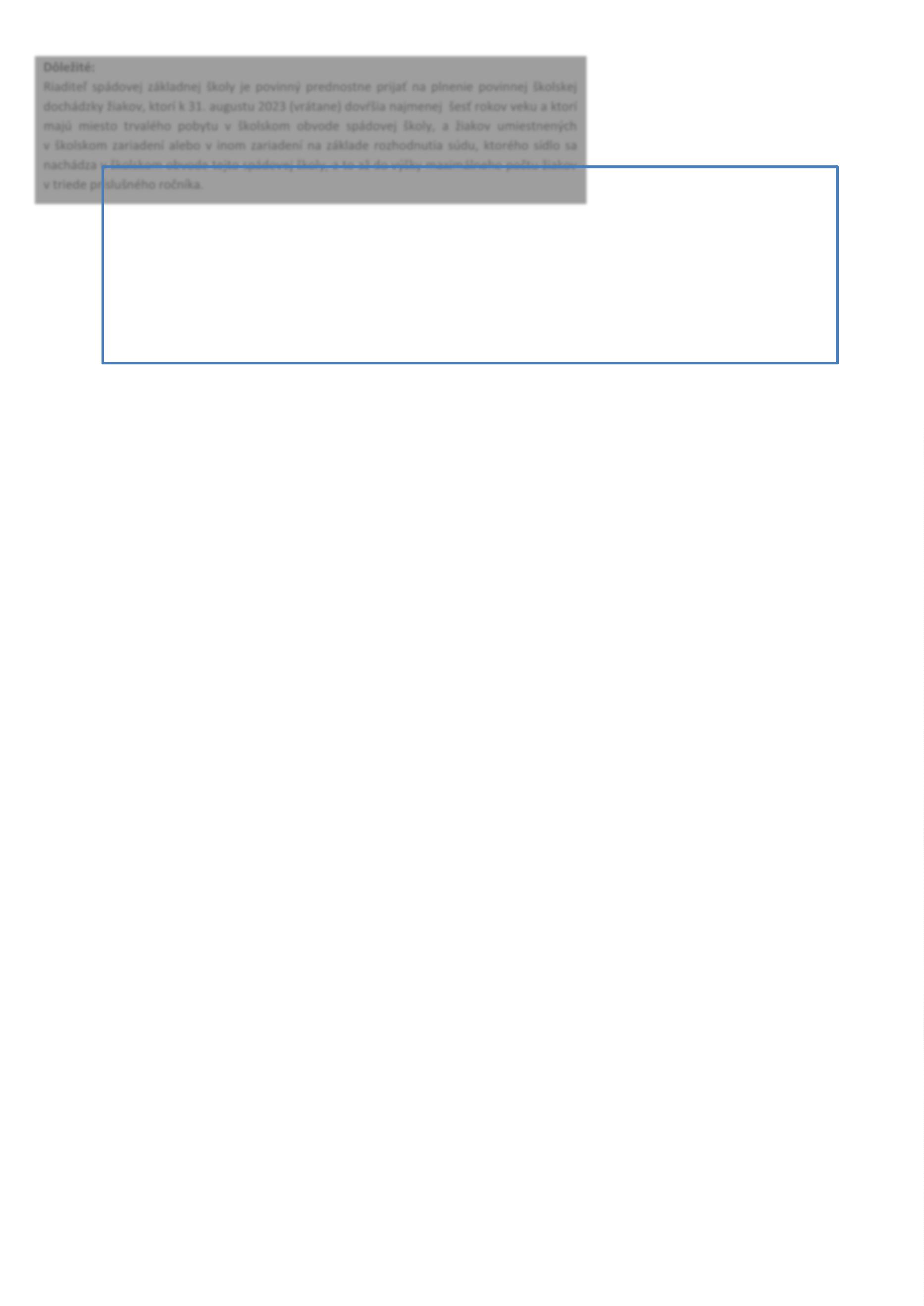 ---písomného súhlasu príslušného zariadenia poradenstva a prevencie,písomného súhlasu všeobecného lekára pre deti a dorast ainformovaného súhlasu zákonného zástupcu alebo zástupcu zariadenia.Ak zákonný zástupca uvažuje o tom, že jeho dieťa bude pokračovať v plnení povinnéhopredprimárneho vzdelávania je povinný o tejto skutočnosti informovať aj riaditeľa základnej školy,do ktorej dieťa zapísal. Ak riaditeľ materskej školy rozhodne o pokračovaní plnenia povinnéhopredprimárneho vzdelávania dieťaťa, zákonný zástupca predloží príslušnej základnej školyfotokópiu rozhodnutia riaditeľa materskej školy o pokračovaní plnenia povinnéhopredprimárneho vzdelávania.Poznámka: Ak zákonný zástupca základnej škole oznámi, že jeho dieťa nezačne plniť povinnúškolskú dochádzku, pretože bude pokračovať v plnení povinného predprimárneho vzdelávania,riaditeľ príslušnej základnej školy podľa § 5 ods. 3 písm. a) zákona č. 596/2003 Z. z. rozhodneo neprijatí žiaka do školy s odôvodnením, že dieťa na základe informácie zákonného zástupcupokračuje v plnení povinného predprimárneho vzdelávania v materskej škole ďalší školský rok.Ak dieťa ani po pokračovaní plnenia povinného predprimárneho vzdelávania v materskej školenedosiahlo školskú spôsobilosť, začne plniť povinnú školskú dochádzku najneskôr 1. septembra,ktorý nasleduje po dni, v ktorom dieťa dovŕšilo siedmy rok veku. Z uvedeného vyplýva, že dieťamôže pokračovať v plnení povinného predprimárneho vzdelávanie len jedenkrát.Poznámka: Zákonný zástupca dieťaťa, ktoré v školskom roku 2023/2024 pokračuje v plnenípovinného predprimárneho vzdelávania prihlási svoje dieťa na plnenie povinnej školskejdochádzky v základnej škole a zúčastní sa zápisu v základnej škole (tej istej, alebo aj inej akov predchádzajúcom roku) nanovo. Aj v prípade, že zákonný zástupca požiada o prijatie dieťaťa túistú základnú školu ako v predchádzajúcom roku, tak riaditeľ príslušnej školy rozhoduje o prijatídieťaťa do základnej školy v novom správnom konaní.Dôležité:Návrat žiadneho dieťaťa prijatého na základné vzdelávanie, ktoré sa od 1. septembra 2024stane žiakom základnej školy, späť do materskej školy (po začatí školského roka 2024/2025) užnie je možný.Zápis dieťaťa so špeciálnymi výchovno-vzdelávacími potrebamiZákonný zástupca dieťaťa so špeciálnymi výchovno-vzdelávacími potrebami spolu s prihláškoupredkladá aj písomné vyjadrenie zariadenia poradenstva a prevencie, vydané na základediagnostického vyšetrenia dieťaťa.3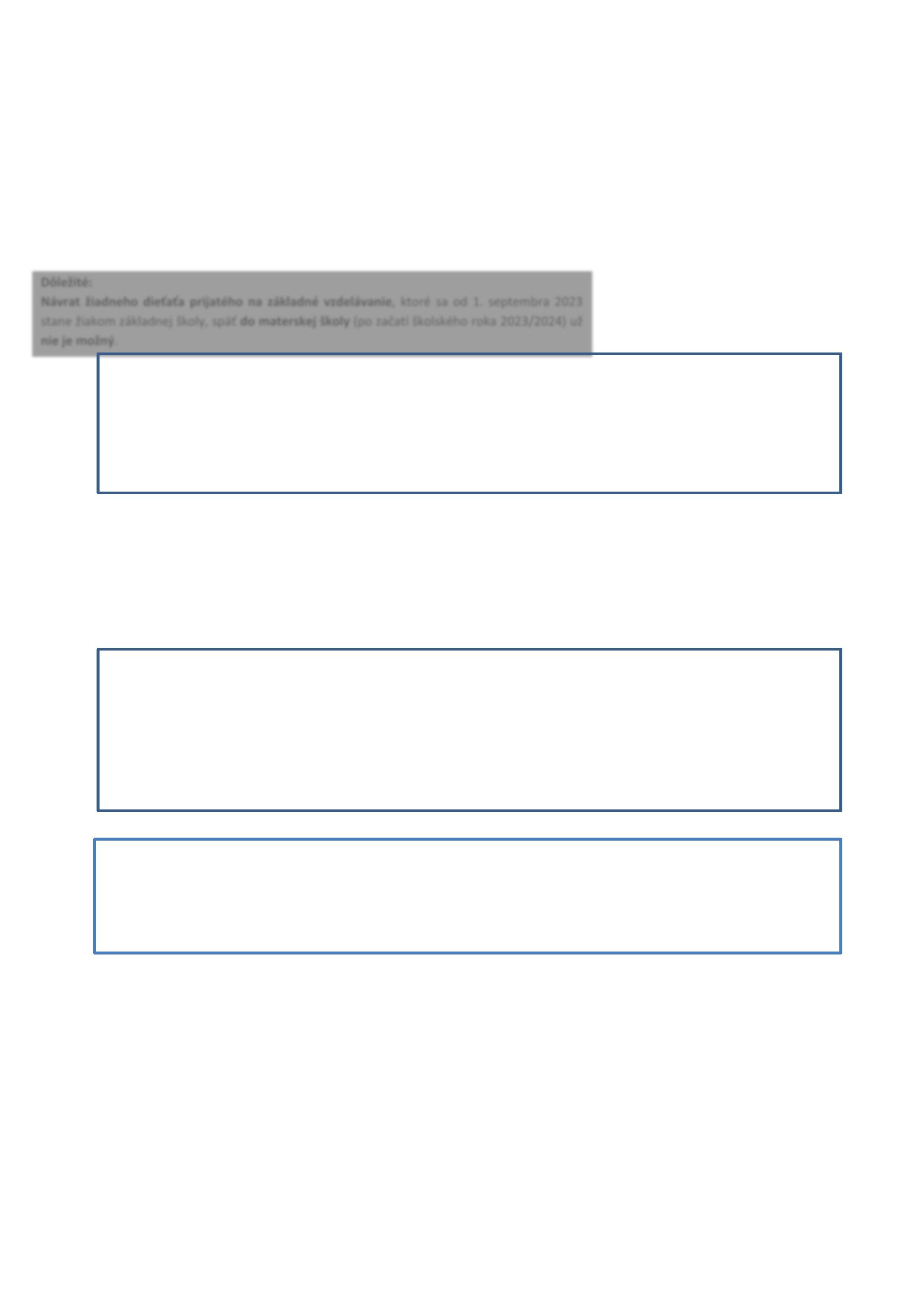 Dôležité:V základnej škole sa už nemôže zriaďovať nultý ročník.Prípravný ročník môže byť zriadený len v základnej škole pre žiakov so zdravotnýmznevýhodnením podľa § 2 písm. k) zákona č. 245/2008 Z. z. o výchove a vzdelávaní (školský zákon)a o zmene a doplnení niektorých zákonov v znení neskorších predpisov (ďalej len „školský zákon“), t. j.len pre žiakov so zdravotným postihnutím, žiakov chorých a zdravotne oslabených, žiakovs vývinovými poruchami a žiakov s poruchou správania, ktorí:---k 1. septembru dosiahnu fyzický vek šesť rokov,nedosiahli školskú spôsobilosť anie je u nich predpoklad zvládnutia prvého ročníka základnej školy so vzdelávacímprogramom podľa § 95 ods. 1 písm. b) školského zákona.Absolvovanie prípravného ročníka sa považuje za prvý rok plnenia povinnej školskej dochádzky.2. Termín zápisuZákladná škola začína konanie vo veci zápisu na základe podnetu zákonného zástupcu dieťaťa.Týmto podnetom je prihláška na vzdelávanie v základnej škole (ďalej len „prihláška“), vyplnenázákonným zástupcom.Zápis na plnenie povinnej školskej dochádzky v základnej škole sa bude konať v časeod 1. apríla do 30. apríla 2024.Miesto a čas zápisu na plnenie povinnej školskej dochádzky v základnej škole určí každýzriaďovateľ pre školy vo svojej zriaďovateľskej pôsobnosti. Ak ide o základnú školu zriadenúobcou, určí obec miesto a čas zápisu do základnej školy všeobecne záväzným nariadením.Konkrétny termín (konkrétne dni, prípadne aj časové rozpätie v rámci jednotlivých dní) a miestozápisu zverejní riaditeľ základnej školy po dohode so zriaďovateľom na budove základnej školyalebo na inom verejne dostupnom mieste, vrátane webového sídla základnej školy, ak ho mázákladná škola zriadené.Riaditeľ základnej školy spolu s termínom zápisu zverejní aj podmienky prijímania detína vzdelávanie v základnej škole.3. Prihláška dieťaťa na vzdelávanie v základnej školeZákladná škola vyžaduje pri zápise:a) osobné údaje o dieťati v rozsahu•meno, priezvisko a rodné priezvisko (je žiaduce, aby bolo uvedené v tvare totožnomako na rodnom liste),••dátum a miesto narodenia,adresa trvalého pobytu alebo adresa miesta, kde sa dieťa obvykle zdržiava, ak sanezdržiava na adrese trvalého pobytu,•••rodné číslo,štátna príslušnosť,národnosť,4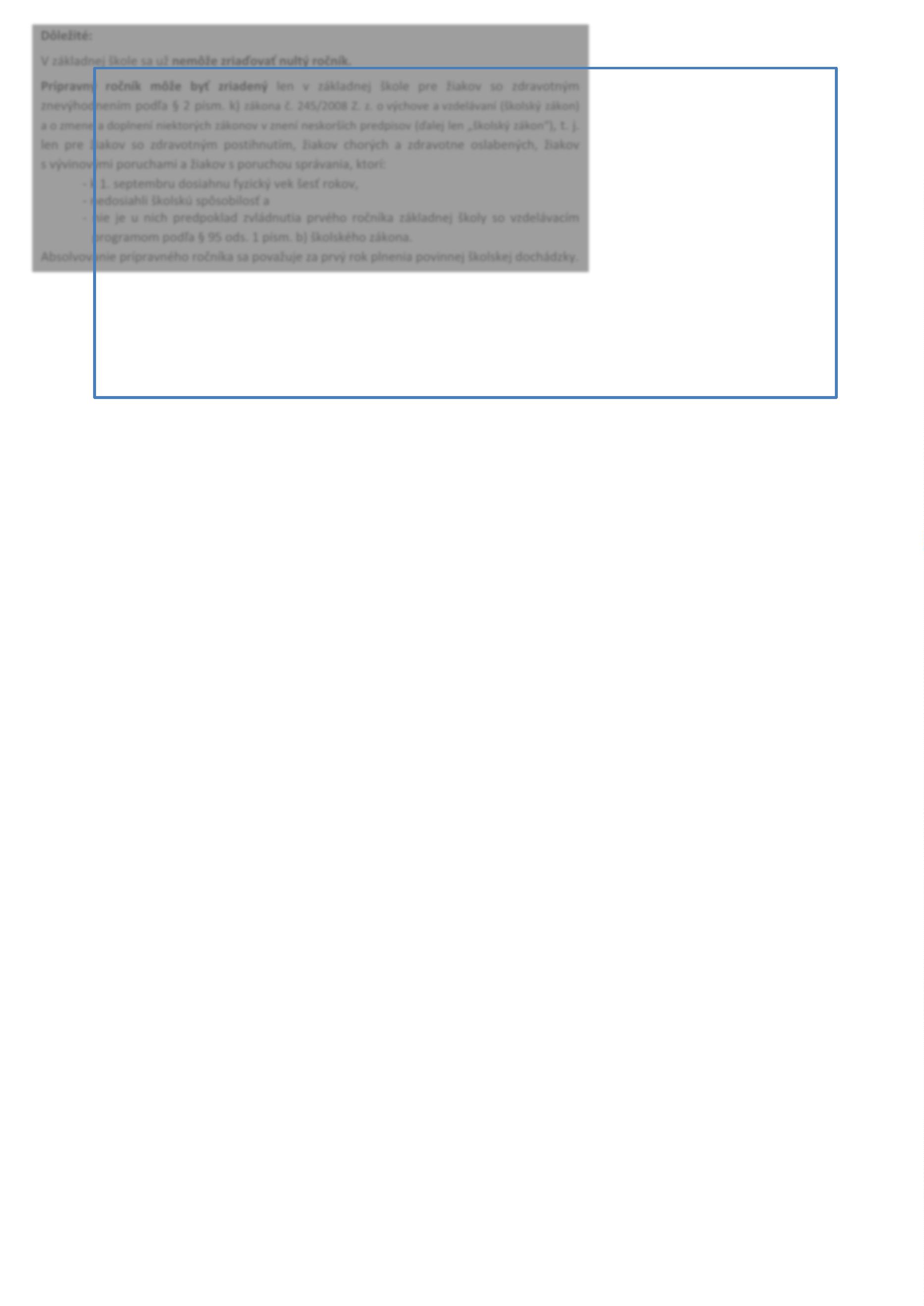 b) osobné údaje o zákonných zástupcoch dieťaťa v rozsahu•••titul, meno a priezvisko, rodné priezvisko,adresa bydliska a druh pobytu,kontakt na účely komunikácie.Zákonný zástupca môže základnej škole poskytnúť tieto osobné údaje pred zápisom dieťaťana plnenie povinnej školskej dochádzky prostredníctvom elektronického podania doručenéhodo elektronickej schránky základnej školy1) alebo prostredníctvom elektronického dokumentu,ktorý je autorizovaný kvalifikovaným elektronickým podpisom2).Poznámka: Zároveň poukazujeme na skutočnosť, že podľa § 11 ods. 6 písm. a) siedmeho boduškolského zákona, základná škola získava a spracúva na účely výchovy a vzdelávania aj údajo materinskom jazyku.3) Tento údaj však podľa § 20 ods. 4 školského zákona nie je náležitosťoužiadosti o prijatie, ale takto získanú informáciu následne základná škola využije pri zbere údajovdo RIS k 15. septembru 2024.4. Spôsoby podania prihláškyZákonný zástupca môže základnej škole doručiť prihlášku osobne pred samotným zápisom alebov deň konania zápisu, poštou, prípadne kuriérom na adresu základnej školy alebo odoslanímnaskenovaného tlačiva prostredníctvom e-mailu.Prihlášku možno podať:-v listinnej podobe na formulári podľa vzoru schváleného a zverejneného ministerstvom školstva(tlačivo 014 MŠVVaŠ SR v slovenskom jazyku, respektíve dvojjazyčná–tlačivo 014 sk+maď/ tlačivo 014 sk + ukr/ tlačivo 014 sk+ rsn/ tlačivo 014 sk + nem) s podpisomoboch zákonných zástupcov, alebo-elektronicky vygenerovaním prihlášky zo školského informačného systému (napr. aSc Agenda,eŠkola) prostredníctvom webovej stránky školy alebo na portáli ministerstva školstva -https://prihlaska.iedu.sk/ bez elektronického podpisu občianskym preukazom. Neoddeliteľnousúčasťou elektronickej prihlášky je v takom prípade tlačivo s podpismi oboch zákonných zástupcov(príloha č. 3).Dôležité:Prihláška je podaná a platná, ak je podpísaná zákonnými zástupcami a bola podaná akýmkoľvekvyššie popísaným spôsobom.1) § 11 zákona č. 305/2013 Z. z. o elektronickej podobe výkonu pôsobnosti orgánov verejnej moci a o zmene a doplneníniektorých zákonov (zákon o e-Governmente) v znení neskorších predpisov.) Čl. 3 ods. 12 nariadenia Európskeho parlamentu a Rady(EÚ) č. 910/2014 z 23. júla 2014 o elektronickej identifikácii2a dôveryhodných službách pre elektronické transakcie na vnútornom trhu a o zrušení smernice 1999/93/ES (Ú. v.EÚL257, 28. 8. 2014).3) primárny materinský jazyk je jazyk, ktorý si dieťa najlepšie osvojilo v ranom detstve a najčastejšie ním komunikujev prostredí, v ktorom žije. Primárny materinský jazyk nemusí byť nevyhnutne jazykom matky dieťaťa.5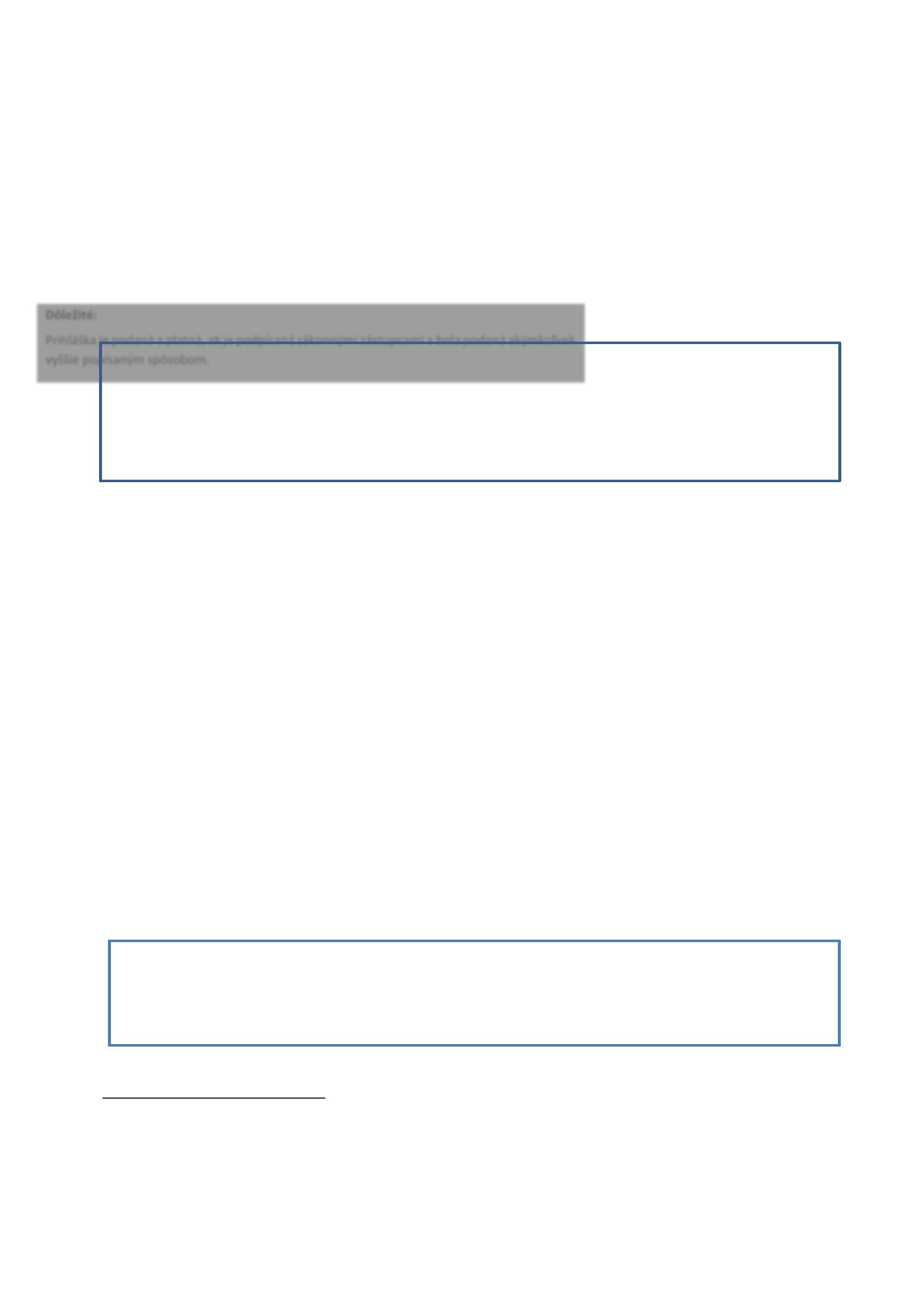 Podpisy zákonných zástupcovPodľa § 144a ods. 1 školského zákona na podaniach týkajúcich sa výchovy a vzdelávania,v ktorých sa rozhoduje v správnom konaní, teda aj na prihláške, sa vyžaduje podpis obochzákonných zástupcov dieťaťa.Podpis oboch zákonných zástupcov dieťaťa sa nevyžaduje, ak:•jednému z rodičov bol obmedzený alebo pozastavený výkon rodičovských práv a povinnostívo veciach výchovy a vzdelávania dieťaťa, ak jeden z rodičov bol pozbavený výkonurodičovských práv a povinností vo veciach výchovy a vzdelávania dieťaťa, alebo ak spôsobilosťjedného z rodičov na právne úkony bola obmedzená (spôsob preukázania uvedenejskutočnosti ani doklad, ktorým sa táto skutočnosť preukazuje, školský zákon neustanovuje,túto skutočnosť je možné preukázať napríklad neoverenou kópiou rozhodnutia súdu),••jeden z rodičov nie je schopný zo zdravotných dôvodov podpísať sa (spôsob preukázaniauvedenej skutočnosti ani doklad, ktorým sa táto skutočnosť preukazuje, školský zákonneustanovuje, túto skutočnosť je možné preukázať napríklad potvrdením od všeobecnéholekára zákonného zástupcu, ktorý nie je schopný sa podpísať) alebovec neznesie odklad, zadováženie súhlasu druhého rodiča je spojené s ťažko prekonateľnouprekážkou a je to v najlepšom záujme dieťaťa (spôsob preukázania uvedenej skutočnosti anidoklad, ktorým sa táto skutočnosť preukazuje, školský zákon neustanovuje, túto skutočnosť jemožné preukázať napríklad čestným vyhlásením zákonného zástupcu v prílohe č. 1).V prípade, ak:•jeden zo zákonných zástupcov dieťaťa zomrel, v podaní túto skutočnosť možno preukázaťfotokópiou úmrtného listu, resp. formou nahliadnutia do úmrtného listu,•dieťa vychováva iba matka (otec nie je na rodnom liste dieťaťa uvedený), v podaní tútoskutočnosť matka preukazuje fotokópiou rodného listu dieťaťa, resp. formou nahliadnutiado rodného listu dieťaťa.Na prihláške postačuje podpis len jedného zákonného zástupcu, ak sa zákonní zástupcoviadohodli, že prihlášku podpisuje iba jeden zákonný zástupca, a ak o tejto skutočnosti doručiariaditeľovi školy písomné vyhlásenie (príloha č. 2).5. Počet podaných prihlášokZákonný zástupca môže zapísať svoje dieťa, t. j. podať prihlášku, na viac ako jednu základnú školu.Z uvedeného vyplýva, že počet podaných prihlášok nie je obmedzený.Zároveň, ale platí, že žiak plní povinnú školskú dochádzku v jednej základnej škole. Striedavov dvoch základných školách môže žiak plniť povinnú školskú dochádzku len vo výnimočnomprípade, ak bol žiak rozhodnutím súdu zverený do striedavej osobnej starostlivosti obidvochrodičov.6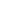 Ak sa zákonní zástupcovia rozhodnú zapísať svoje dieťa na viac ako jednu základnú školu, jepotrebné, aby po prijatí dieťaťa do základnej školy, v ktorej dieťa od 1. septembra 2024 začne plniťpovinnú školskú dochádzku, túto skutočnosť bezodkladne oznámili ostatným riaditeľomzákladných škôl, do ktorých svoje dieťa zapísali vzhľadom na potreby základných škôl organizačnea personálne zabezpečiť nasledujúci školský rok.6. Postup prijímacieho konania1. Zákonný zástupca podá základnej škole v listinnej podobe alebo elektronicky vyplnenúprihlášku, ku ktorej v prípade potreby priloží požadované prílohy.23. Škola doručenú a podpísanú prihlášku registratúrne zaeviduje.. V deň konania zápisu je žiadúca osobná účasť zákonného zástupcu a dieťaťa. V prípade, ak sadieťa zápisu nezúčastní, základná škola je povinná dieťa aj tak zapísať, t. j. neúčasť dieťaťanemožno považovať za dôvod nezapísania dieťaťa do základnej školy.Poznámka: Ak zákonný zástupca požiada školu o zapísanie dieťaťa do základnej školypo termíne konania zápisu, riaditeľ školy prihlášku zaeviduje, posúdi a rozhodneo prijatí/neprijatí dieťaťa do školy obdobným spôsobom ako pri ostatných deťoch.45. Riaditeľ školy rozhodne o prijatí dieťaťa na vzdelávanie v základnej škole do 15. júna 2024a doručí vydané rozhodnutie zákonným zástupcom.. Ak zákonný zástupca nesúhlasí s rozhodnutím riaditeľa školy, má právo podať odvolanieadresované škole v lehote 15 dní odo dňa doručenia rozhodnutia.7. Rozhodnutie riaditeľa základnej školyRiaditeľ základnej školy vydá rozhodnutie o prijatí dieťaťa na vzdelávanie do základnej školydo 15. júna 2024 a spolu s rozhodnutím o prijatí archivuje aj prihlášku a jej prílohy.Riaditeľ základnej školy do 30. júna 2024 zašle zoznam detí prijatých na plnenie povinnej školskejdochádzky obci, v ktorej majú trvalý pobyt s údajmi podľa § 60 ods. 2 školského zákona.Dôležité:Pri rozhodovaní o prijatí na základné vzdelávanie postupujú riaditelia všetkých základných škôl,bez ohľadu na ich zriaďovateľa podľa Správneho poriadku.Podľa § 144a školského zákona v znení účinnom od 1. januára 2022 sa rozhodnutie o prijatí aleboneprijatí dieťaťa (ďalej len „rozhodnutie“) na základné vzdelávanie do základnej školy, doručujeobom zákonným zástupcom dieťaťa. Ak ani jednému zo zákonných zástupcov nebol obmedzenýalebo pozastavený výkon rodičovských práv a povinností vo veciach výchovy a vzdelávaniadieťaťa, riaditeľ školy doručuje rozhodnutie obom zákonným zástupcom dieťaťa osobitne,bez ohľadu na to, či zákonní zástupcovia majú rovnakú alebo rôznu doručovaciu adresu, nakoľkoobaja zákonní zástupcovia dieťaťa sú riadnymi účastníkmi konania.Riaditeľ školy doručí rozhodnutie iba jednému zákonnému zástupcovi len v prípade, ak:•doručovacia adresa druhého zákonného zástupcu nie je škole známa alebo7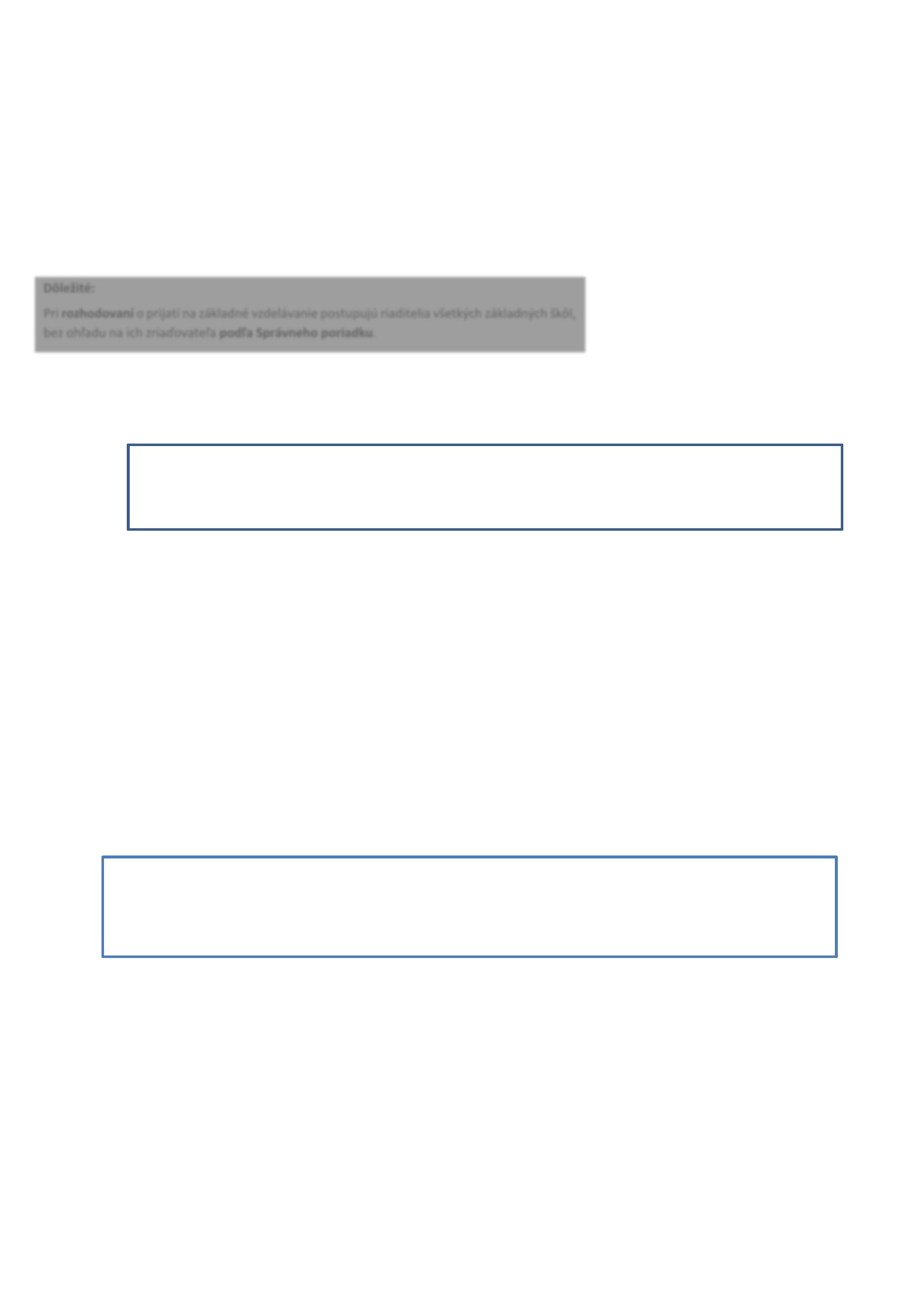 •sa tak zákonní zástupcovia dohodli a túto dohodu deklarovali písomným vyhlásením podľa§ 144a ods. 4 školského zákona, ktorú doručili riaditeľovi školy (príloha č. 2).Poznámka 1: Pri doručovaní rozhodnutí môžu riaditelia základných škôl postupovať podľa stáleplatného usmernenia „Usmernenie k doručovaniu rozhodnutí riaditeľov škôl a riaditeľovškolských zariadení“, dostupného na: https://www.minedu.sk/data/att/19232.pdf.Poznámka 2: Vzory rozhodnutí, na ktoré sa vzťahuje predpis o správnom konaní sú dostupné na:https://www.minedu.sk/data/att/23285.pdf.8. Doplňujúce informáciePrijímanie detí cudzincovZákonný zástupca dieťaťa cudzinca podá prihlášku riaditeľovi základnej školy a zúčastní sa zápisupodľa vyššie uvedených informácií.Riaditeľ školy pri prijímaní dieťaťa cudzinca postupuje nasledovne:1. Ak ide o dieťa cudzinca so statusom žiadateľa o dočasné útočisko, žiadateľa o azyl, odídencaalebo azylanta, riaditeľ školy postupuje podľa https://ukrajina.minedu.sk/data/att/24234.pdf(str. 2), vzhľadom na konkrétny prípad a situáciu dieťaťa cudzinca.2.Ak ide o dieťa cudzinca podľa § 146 ods. 1 školského zákona, a nejde o dieťa so statusom podľabodu 1., riaditeľ školy na základe prihlášky podanej zákonným zástupcom prijme dieťa„štandardným“ spôsobom v správnom konaní (t. j. riaditeľ školy vydá rozhodnutieo prijatí/neprijatí dieťaťa na vzdelávanie).Plnenie povinnej školskej dochádzky dieťaťa, ktoré žije so svojim zákonným zástupcomdlhodobo v zahraničíPokiaľ má dieťa trvalý pobyt na území Slovenskej republiky a je vo veku plnenia povinnej školskejdochádzky, t. j. vo veku 6 až 16 rokov, bez ohľadu na občianstvo má povinnosť plniť povinnúškolskú dochádzku v škole na území Slovenskej republiky.Ak má zákonný zástupca záujem, aby sa jeho dieťa vzdelávalo v škole v zahraničí, môže požiadaťriaditeľa kmeňovej školy o povolenie vzdelávania podľa § 23 písm. b), c) alebo e) školskéhozákona, t. j. o:••vzdelávanie v školách mimo územia Slovenskej republiky,vzdelávanie v školách zriadených iným štátom na území Slovenskej republiky so súhlasomzastupiteľského úradu iného štátu, ak zastupiteľský úrad iného štátu oznámil ministerstvuškolstva, že vydal súhlas na zriadenie školy, ktorá sa nevedie v sieti škôl a školských zariadenípodľa osobitného predpisu, alebo•individuálne vzdelávanie v zahraničí.Ak dieťa nemá na území Slovenskej republiky trvalý pobyt nevzťahuje sa naňho zákonná povinnosťplniť povinnú školskú dochádzku v Slovenskej republike.8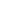 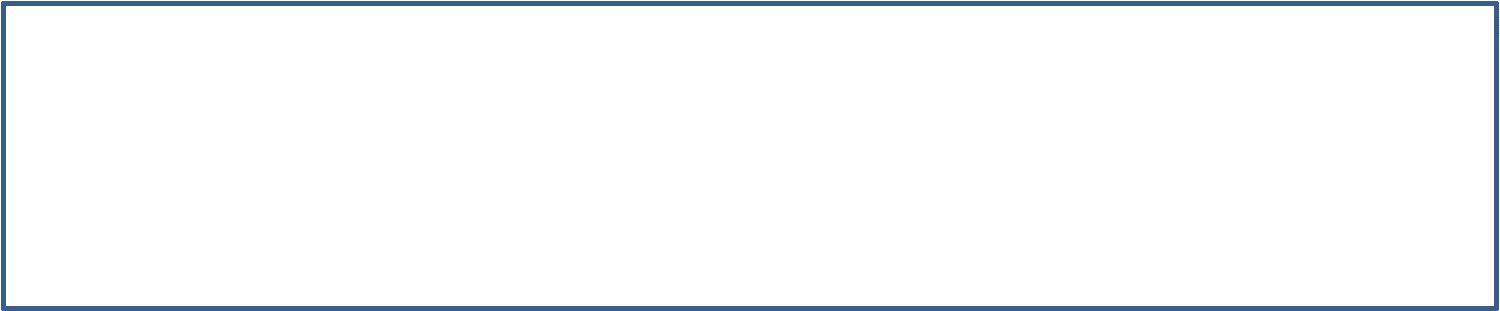 Zriadenie úvodného ročníka v základnej školeAk bude schválená novela školského zákona, bude možné v základnej škole, resp. v základnejškole pre žiakov so všeobecným intelektovým nadaním so súhlasom zriaďovateľa zriadiť úvodnýročník:•V základnej škole prea) žiakov s narušenou komunikačnou schopnosťou dočasného charakteru, ktorí k 1. septembrudosiahli fyzický vek šesť rokov, nepokračujú v plnení povinného predprimárneho vzdelávaniaa nie je u nich predpoklad zvládnutia prvého ročníka základnej školy, alebob) žiakov s vývinovými poruchami dočasného charakteru, ktorí k 1. septembru dosiahli fyzickývek šesť rokov, nepokračujú v plnení povinného predprimárneho vzdelávania a nie je u nichpredpoklad zvládnutia prvého ročníka základnej školy.•V základnej škole pre žiakov so všeobecným intelektovým nadaním prea) žiakov so všeobecným intelektovým nadaním, ktorí k 1. septembru dosiahli fyzický vek päťrokov, alebob) žiakov so všeobecným intelektovým nadaním, ktorí k 1. septembru dosiahli fyzický vek štyriroky a je u nich predpoklad zvládnutia prvého ročníka základnej školy pred dovŕšenímšiesteho roku veku.Úvodný ročník bude možné zriadiť pre najmenej štyroch žiakov a najviac desiatich žiakov. Žiakado úvodného ročníka bude zaraďovať riaditeľ školy na základe vyjadrenia zariadenia poradenstvaa prevencie a s vopred prerokovaným informovaným súhlasom zákonného zástupcu alebozástupcu zariadenia. Na žiaka so všeobecným intelektovým nadaním, ktorý sa vzdeláva v úvodnomročníku v škole pre žiakov so všeobecným intelektovým nadaním, sa nebude vzťahovať § 28aškolského zákona. Absolvovanie úvodného ročníka sa nebude považovať za prvý rok plneniapovinnej školskej dochádzky. Po absolvovaní úvodného ročníka žiak bude pokračovať v prvomročníku základnej školy v triede spolu s ostatnými žiakmi.“.9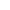 